  SERVIÇO PÚBLICO FEDERAL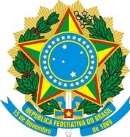 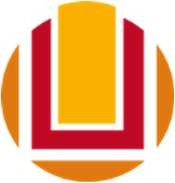 MINISTÉRIO DA EDUCAÇÃOUNIVERSIDADE FEDERAL DO RIO GRANDE – FURGPRÓ-REITORIA DE GESTÃO E DESENVOLVIMENTO DE PESSOAS (PROGEP) DIRETORIA DE DESENVOLVIMENTO DE PESSOAS (DDP)EDITAL DE REMOÇÃO INTERNA 01/2022 CARGO: Bibliotecário Documentalista - Nível ELOTAÇÃO: Sistema de Bibliotecas (SIB) da Pró-Reitoria de GraduaçãoRESULTADO FINAL 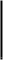 Camila Estima de Oliveira SoutoDiretora de Desenvolvimento de PessoasPró-reitoria de Gestão e Desenvolvimento de Pessoas
Em 08 de fevereiro de 2022.NOMESIAPE Vanessa Ceiglinski Nunes1909818